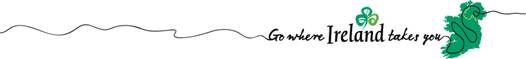 Den 27. september 2011De ikoniske Cliffs of Moher i Irland opnår status som UNESCO Geopark – men bliver de også udråbt til en af verdens nye syv vidundere?På den 10. europæiske Geopark-konference den 16.-20. september i Langesund i Norge, blev Cliffs of Moher og Burren-regionen tildelt medlemskab i UNESCOs Globale Geopark Netværk, GNN. Disse ikoniske landskaber blev dermed en del af det prestigefyldte netværk, der omfatter 78 af verdens mest enestående natur-vidundere i 26 forskellige lande i hele verden.      Irerne håber, at udmærkelsen vil styrke deres chancer for at blive udnævnt til en af verdens nye syv vidundere 1. november i år. Cliffs of Moher er allerede på listen som én af 28 kandidater ud af de oprindeligt 144 natur-vidundere. Indbyggerne i regionen Clare håber på, at klipperne udvælges som en af de syv finalister i den internationale konkurrence om at blive en af verdens nye syv vidundere.             Aoife Kernan, Marketing Manager på Tourism Irelands nordiske hovedkontor, udtaler: ”Vi er glade for, at Cliffs of Moher og Burren-regionen er blevet udnævnt til at være en del af dette UNESCO-initiativ. Statussen som Global Geopark betyder international anerkendelse som medlem af netværket af særlige, geologisk interessante attraktioner, og det indebærer miljøvenlig turisme samt masser af lokale events og aktiviteter i området hele året rundt. Med udnævnelsen er der nu endnu en grund til at besøge denne enestående region med dens storslåede smukke natur.”Cliffs of Moher er den mest ikoniske naturattraktion i Irland. Klipperne er særdeles populære og har årligt mere end 720 000 besøgende. Der er gode transportmuligheder til klipperne, som ligger ideelt mellem festivalbyen Galway i nord og den historiske by Limerick i syd. Med Burren-regionen mod øst og Aran-øerne mod vest er området også et af de mest attraktive for turister. Regionen huser nogle af Irlands mest værdifulde historiske klenodier, såsom Caherconnell Stone Fort og Bunratty Castle – samt slottets bedst bevarede hemmeligheder. Clare-regionens vestkyst byder på nogle af de bedste surfsteder i verden. For dem, der foretrækker at blive på land, ligger der tre golfbaner i verdensklasse i nærheden. Henvendelser vedrørende presse og medier:Michael Bourke - Marketing og Publicity  Tlf. direkte:  	+ 45 33 17 72 34E-mail: 	mbourke@tourismireland.com Info til redaktøren: Organisationen Tourism Ireland er ansvarlig for at markedsføre Irland som en ledende turistdestination i udlandet. Det nordiske hovedkvarter ligger i København. Tourism Irelands hjemmeside hedder www.discoverireland.com. Det er en portal for 42 forskellige hjemmesider, og den indeholder information på 20 forskellige sprog, som dækker alle verdens kontinenter. Som en del af en kampagne for at nå yngre mennesker, har Cliffs of Moher Visitor Experience givet gratis entre til børn under 16 år. I de første otte måneder af dette år har   43 500 børn benyttet sig af tilbuddet.  Cliffs of Moher er 320 millioner år gamle og fortæller jordens geologiske historie. O’Brien’s Tower, det første besøgscenter ved klipperne, blev bygget af Cornelius O’Brien for 176 år siden i 1835. Irlands største og mest spektakulære surfing-bølge “Aileens” rejser sig neden for O’Brien’s Tower ved klipperne.Den foregående afstemning og udnævnelse af de nye syv, menneskeskabte vidundere vurderes at have skabt en omsætning på 5 milliarder US dollars inden for den globale turismeindustri samt andre områder (fx reklameindustrien etc.) 